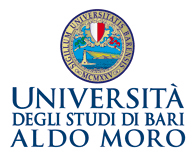 Allegato 1Bando interno per Visiting Professor / Visiting Researcher APPLICATION FORMCONTRIBUTO / COMPENSOAllegati:Breve curriculum vitae del Visiting Professor/Researcher (max 5000 battute spazi inclusi), dal quale evincere la qualificazione scientifica dello studioso proposto, le competenze professionali, le pubblicazioni e ogni altra informazione che assicuri una rappresentazione compiuta del profilo didattico e scientifico dello studioso;breve descrizione delle motivazioni che hanno portato all’individuazione del candidato;delibera del Dipartimento nel caso in cui il modulo di insegnamento affidato al Visiting Professor sia inserito nell’offerta didattica di Ateneo.FIRMA DOCENTE PROPONENTE______________________________________STRUTTURA PROPONENTE PRESSO L’UNIVERSITÀ DEGLI STUDI DI BARI ALDO MORO:STRUTTURA PROPONENTE PRESSO L’UNIVERSITÀ DEGLI STUDI DI BARI ALDO MORO:Dipartimento:Docente Referente(Cognome e Nome)Tel Ufficio:Cell:e-mail:Accordo/convenzione stipulato/a con l’Ateneo o con la strutturaPer visionare gli accordi: https://www.uniba.it/internazionale/accordi-cooperazione Posizione da ricoprire(barrare l’opzione interessata)□ VISITING PROFESSOR□ VISITING RESEARCHERNome:Cognome:Titolo:Università/Centro di provenienza:Posizione attualmente ricoperta:(barrare l’opzione interessata)□ Dottore di Ricerca o RTD□ Ricercatore Universitario o equivalente□ Professore Associato o equivalente□ Professore Ordinario o equivalenteLuogo e data di nascita:Nazionalità:Residenza:Telefono:E-mail:ATTIVITÀ PROPOSTEATTIVITÀ PROPOSTEProgramma delle attività previste:(breve descrizione)Titolo dell’insegnamento affidato e tipologiaInserimento da parte della struttura proponente, in sede di predisposizione dell’Offerta formativa, dell’affidamento dell’insegnamento al Visiting Professor □ Sì (allegare delibera del Dipartimento)□ NOCorso di laurea o di dottorato o scuola di specializzazione di riferimentoOre di lezione, crediti, SSD e lingua di docenzan. ore ……….  CFU …….…. SSD ……... Lingua ……………….……..Programma dettagliato di ricerca:(max 4000 battute spazi inclusi)Interdisciplinarità, con eventuale coinvolgimento di più di un Dipartimento (breve descrizione)Partecipazione a progetti e attività di ricerca documentabile con docenti Uniba(descrizione)Periodo di permanenza del Visitingdal ____________________ al ____________________Contributo omnicomprensivo lordo, a carico del bilancio di Ateneo(barrare l’opzione interessata)     □   € 5.000,00oppure     □   € 6.000,00 nel caso in cui il modulo di insegnamento affidato al Visiting Professor sia inserito nell’offerta didattica di Ateneo (come da delibera allegata)Cofinanziamento del Dipartimento□ Nessun finanziamento □ Cofinanziamento < €1.000,00□ Cofinanziamento > €1.000,00